№ 6.18.1-01/170921-14 от 17.09.2021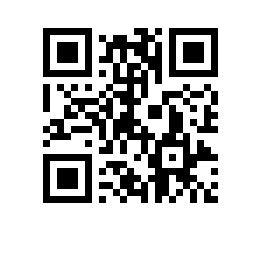 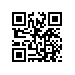 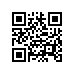 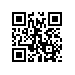 Об утверждении Порядка по учету сувенирной (подарочной) и наградной продукции в Национальном исследовательском университете «Высшая школа экономики»В целях надлежащей организации работы по приобретению, учету и списанию сувенирной (подарочной) и наградной продукции в Национальном исследовательском университете «Высшая школа экономики»ПРИКАЗЫВАЮ:Утвердить Порядок по учету сувенирной (подарочной) и наградной продукции в Национальном исследовательском университете «Высшая школа экономики» (приложение).Проректор                                                                                                   А.В. Новосельцев